ДАВИДЕНКО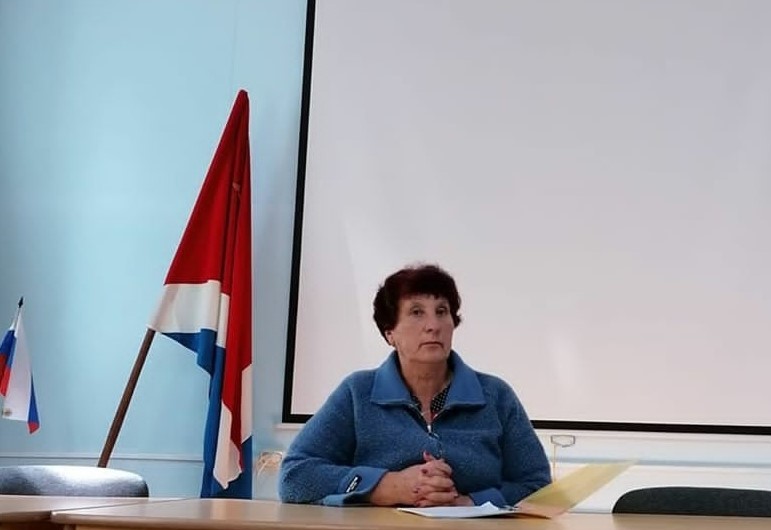 ЛИДИЯ  МИХАЙЛОВНАДепутат Думы Дальнереченского муниципального района, избрана по избирательному округу № 2.Границы округа: территория Рождественского сельского поселения: входит с. Рождественка, с. Солнечное, с. Филино, с. Голубовка, часть территории Веденкинского сельского поселения: входит часть территории с. Веденка, включая улицы Буденного,  Малая Веденка,  Незаметная, Озерная,  Рабочая,   Садовая,  Сахалинская,  Светлая,  Хуторская,  Шевченко,  Школьная,  Калинина дома №51-55,  Мелехина дома №1-50,  Набережная нечетная сторона дома №1, 1А, 3, 5, 7, 9, 11, 13, 15, 17, 17А, 19, 21, 23, 25, 27, четная сторона дома 2, 4, 6, 8, 10, 12,  Пионерская нечетная сторона дома №9, 11, 13, 15, 17, 19,  переулки:   Светлый.В 1972 году  окончила  Уссурийский государственный педагогический институт, г. Уссурийск.С 1972 года началась трудовая деятельность. Работала  учителем физики и математики в Рождественской средней школе. В 1975 году переехала в село Стретенка Дальнереченского района, где работала учителем, а затем директором  восьмилетней школы.В 1981 году  вернулась на постоянное место жительства в село Рождественка, где работала завучем школы. В 1982 году  была избрана парторгом  совхоза «Рождественский», в этой должности проработала до 1990 года.С 1990  по 1991 г.г. была избрана председателем исполкома, а затем до 1993 года работала директором   совхоза «Рождественский».С августа 1993 года  по настоящее время работает директором средней школы села  Рождественка Дальнереченского района.В 2015 году была избрана депутатом Думы Дальнереченского муниципального района  6 созыва (2015 – 2020).В 2020 году избрана депутатом Думы Дальнереченского муниципального района 7 созыва.Замужем, воспитала  двух совершеннолетних детей.